ПРЕДИСЛОВИЕМеждународный союз электросвязи (МСЭ) является специализированным учреждением Организации Объединенных Наций в области электросвязи и информационно-коммуникационных технологий (ИКТ). Сектор стандартизации электросвязи МСЭ (МСЭ-Т) – постоянный орган МСЭ. МСЭ-Т отвечает за изучение технических, эксплуатационных и тарифных вопросов и за выпуск Рекомендаций по ним с целью стандартизации электросвязи на всемирной основе.На Всемирной ассамблее по стандартизации электросвязи (ВАСЭ), которая проводится каждые четыре года, определяются темы для изучения исследовательскими комиссиями МСЭ-Т, которые, в свою очередь, вырабатывают Рекомендации по этим темам. Утверждение рекомендаций МСЭ-Т осуществляется в соответствии с процедурой, изложенной в Резолюции 1 ВАСЭ.В некоторых областях информационных технологий, которые входят в компетенцию МСЭ-Т, необходимые стандарты разрабатываются на основе сотрудничества с ИСО и МЭК.  ITU  2016Все права сохранены. Ни одна из частей данной публикации не может быть воспроизведена с помощью каких бы то ни было средств без предварительного письменного разрешения МСЭ.РЕЗОЛЮЦИя 76  (Пересм. Хаммамет, 2016 г.)Исследования, касающиеся проверки на соответствие и функциональную совместимость, помощи развивающимся странам1 и возможной будущей программы, связанной со Знаком МСЭ(Йоханнесбург, 2008 г.; Дубай, 2012 г.; Хаммамет, 2016 г.)Всемирная ассамблея по стандартизации электросвязи (Хаммамет, 2016 г.),напоминая,a)	что в Резолюции 123 (Пересм. Пусан, 2014 г.) Полномочной конференции Генеральному секретарю и Директорам трех Бюро поручается тесно сотрудничать между собой, чтобы активизировать деятельность, направленную на сокращение разрыва в стандартизации между развивающимися и развитыми странами; b)	что в Резолюции 200 (Пусан, 2014 г.) Полномочной конференции одобряется общая глобальная концепция развития сектора электросвязи/информационно-коммуникационных технологий (ИКТ) в рамках повестки дня "Соединим к 2020 году", предусматривающая построение "информационного общества, возможности которого расширяются благодаря взаимосвязанному миру, где электросвязь/ИКТ делают возможным и ускоряют социальный, экономический и экологически устойчивый рост и развитие для всех";c)	что представляются отчеты о прогрессе в выполнении задач и достижении конечных результатов работы каждого Сектора, как это указано в Стратегическом плане Союза на 2016−2019 годы в Приложении 2 к Резолюции 71 (Пересм. Пусан, 2014 г.) Полномочной конференции, что способствует выполнению Повестки дня в области устойчивого развития на период до 2030 года;d)	что в Статье 17 Устава МСЭ указано, что хотя функции Сектора стандартизации электросвязи МСЭ (МСЭ-Т) заключаются в выполнении целей Союза, относящихся к стандартизации электросвязи, такие функции должны осуществляться "с учетом особых интересов развивающихся стран"; e)	результаты, достигнутые МСЭ во внедрении Знака МСЭ для Глобальной спутниковой подвижной персональной связи (ГСППС);f)	работу, проделанную Руководящим комитетом МСЭ-Т по оценке соответствия (CASC) под руководством 11-й Исследовательской комиссии МСЭ-Т, и результаты этой работы;g)	Резолюцию 177 (Пересм. Пусан, 2014 г.) Полномочной конференции о соответствии и функциональной совместимости (C&I);h)	Резолюцию 197 (Пусан, 2014 г.) Полномочной конференции о содействии развитию интернета вещей (IoT) для подготовки к глобально соединенному миру;i)	Резолюцию 47 (Пересм. Дубай, 2014 г.) Всемирной конференции по развитию электросвязи (ВКРЭ) о повышении степени понимания и эффективности применения Рекомендаций МСЭ в развивающихся странах, включая проверку на C&I систем, производимых на основе Рекомендаций МСЭ;j)	Резолюцию МСЭ-R 62 (Пересм. Женева, 2015 г.) Ассамблеи радиосвязи об исследованиях, связанных с проверкой на соответствие Рекомендациям Сектора радиосвязи МСЭ (МСЭ-R) и функциональную совместимость оборудования и систем радиосвязи,признавая,a)	что функциональная совместимость сетей международной электросвязи была основной причиной создания в 1865 году Международного телеграфного союза и что она остается одной из основных целей Стратегического плана МСЭ;b)	что появляющиеся технологии повышают требования к проверке на C&I;с)	что оценка соответствия является признанным способом наглядно показать, что в продукте соблюдается тот или иной международный стандарт и продолжает быть важной в контексте обязательств в области международных стандартов, принятых членами Всемирной торговой организации в рамках Соглашения о технических барьерах в торговле;d)	что в Рекомендациях МСЭ-Т X.290 – МСЭ-Т X.296 указана общая методика проверки оборудования на соответствие Рекомендациям МСЭ-Т;e)	что проверка на соответствие не гарантирует функциональной совместимости, но увеличит возможность функциональной совместимости оборудования, соответствующего Рекомендациям МСЭ-Т;f)	что в очень немногих существующих Рекомендациях МСЭ-Т определяются требования к проверке на функциональную совместимость или соответствие, включая процедуры проверки и критерии производительности;g)	что оценка соответствия некоторым Рекомендациям МСЭ-Т может предусматривать определение ключевых показателей деятельности как части спецификаций тестирования;h)	что проверка оборудования ИКТ на функциональную совместимость является важным видом проверки с точки зрения потребителя;i)	что техническая подготовка и развитие институционального потенциала по проверке и сертификации являются важнейшими для стран вопросами с точки зрения совершенствования ими своих процессов оценки соответствия, содействия развертыванию передовых сетей электросвязи и увеличения глобальной возможности установления соединений;j)	что МСЭ не стоит самому заниматься сертификацией и проверкой оборудования и услуг, которые также проводятся многими региональными и национальными органами по стандартам с целью проверки на соответствие;k)	что CASC был создан для разработки процедуры признания экспертов МСЭ и разработки подробного порядка реализации процедуры признания лабораторий по тестированию в МСЭ-Т;l)	что CASC в сотрудничестве с Международной электротехнической комиссией (МЭК) работает над созданием общей схемы сертификации МЭК/МСЭ для оценки соответствия оборудования ИКТ Рекомендациям МСЭ-Т;m)	что МСЭ-Т создал Базу данных по соответствию продуктов и помещает в нее все больший объем данных по оборудованию ИКТ, прошедшему проверку на соответствие Рекомендациям МСЭ-Т;n)	что был создан веб-сайт портала МСЭ по C&I, который постоянно обновляется;o)	что на своей сессии 2013 года Совет МСЭ обновил план действий по программе C&I, первоначально созданной в 2012 году, направлениями работы которой являются: 1) оценка соответствия, 2) мероприятия по функциональной совместимости, 3) создание потенциала людских ресурсов, и 4) помощь в создании центров тестирования и программ C&I в развивающихся странах;p)	отчеты о ходе работы, представленные Директором Бюро стандартизации электросвязи Совету на его сессиях 2009–2016 годов и Полномочной конференции (Пусан, 2014 г.),признавая далее,a)	что обеспечение функциональной совместимости должно быть важным аспектом при разработке будущих Рекомендаций МСЭ-Т;b)	что проверка на соответствие Рекомендациям МСЭ-Т должна содействовать в борьбе с контрафактной ИКТ продукцией;c)	что повышение способности Государств-Членов проводить оценку соответствия и проверку на соответствие, а также наличие национальных и региональных средств тестирования для оценки соответствия может помочь в борьбе с контрафактными устройствами и оборудованием связи/ИКТ;d)	что проверка на соответствие и функциональную совместимость может способствовать функциональной совместимости некоторых появляющихся технологий, таких как IoT, IMT-2020 и других,учитывая,a)	что появляется все больше жалоб на то, что часто оборудование не полностью функционально совместимо с другим оборудованием;b)	что некоторые страны, особенно развивающиеся страны, еще не имеют возможности проверять оборудование и давать гарантии потребителям в их странах;c)	что большее доверие к тому, что оборудование ИКТ соответствует Рекомендациям МСЭ-Т, увеличило бы шансы сквозной функциональной совместимости между оборудованием различных производителей и помогло бы развивающимся странам в выборе решений;d)	значение, в первую очередь для развивающихся стран, того чтобы МСЭ играл ведущую роль в осуществлении программы МСЭ по C&I, при том что МСЭ-Т берет на себя основную ответственность в отношении направлений работы 1 и 2, а Сектор развития электросвязи МСЭ (МСЭ-D) – в отношении направлений работы 3 и 4;e)	что дистанционное тестирование оборудования и услуг с использованием виртуальных лабораторий даст возможность всем странам, в особенности странам с переходной экономикой и развивающимся странам, проводить проверку на C&I, в то же время способствуя обмену опытом между техническими экспертами с учетом положительных результатов, достигнутых при осуществлении пилотного проекта МСЭ по созданию таких лабораторий;f)	что наряду с Рекомендациями МСЭ-Т существует ряд спецификаций для проверки на C&I, разработанных другими организациями по разработке стандартов (ОРС), форумами, консорциумами,учитывая далеерешение Совета МСЭ 2012 года, касающееся отсрочки внедрения Знака МСЭ до тех пор, пока реализация направления работы 1 (оценка соответствия) Плана действий не достигнет более высокой стадии развития,отмечая,a)	что требования к C&I, помогающие проводить проверку, являются важнейшими компонентами для разработки функционально совместимого оборудования, основанного на Рекомендациях МСЭ-Т;b)	значительный практический опыт, имеющийся среди членов МСЭ-Т в отношении разработки соответствующих стандартов проверки и процедур проверки, на которых основаны предлагаемые в настоящей Резолюции меры;c)	необходимость оказания помощи развивающимся странам в содействии нахождению функционально совместимых решений, которые могут способствовать сокращению затрат на приобретение систем и оборудования операторами, особенно развивающихся стран, повышая при этом качество продукта и безопасность;d)	что в тех случаях, когда испытания или проверка на функциональную совместимость не проводились, пользователи могли пострадать в связи с отсутствием функционально совместимой работы оборудования различных производителей;e)	что наличие оборудования, протестированного по Рекомендациям МСЭ-Т на C&I, может создать основу для расширения выбора вариантов, повышения конкурентоспособности и увеличения экономии за счет масштаба производства,принимая во внимание,a)	что МСЭ-Т регулярно проводит мероприятия по тестированию, в том числе пилотные проекты исследовательских комиссий МСЭ-Т по оценке C&I;b)	что ресурсы стандартизации МСЭ ограничены и проверка на C&I требует специальной технической инфраструктуры;c)	что для разработки наборов тестов, стандартизации проверки на функциональную совместимость, разработки продукта и его тестирования требуются различные специальные знания;d)	что было бы выгодным, если бы проверка на функциональную совместимость проводилась пользователями конкретного стандарта, которые сами не участвовали в процессе стандартизации, а не экспертами по стандартизации, которые составляли спецификации;e)	что в связи с этим необходимо сотрудничество с рядом внешних органов, проводящих оценку соответствия (включая аккредитацию и сертификацию);f)	что некоторые форумы, консорциумы и другие организации уже разработали программы сертификации,решает1	предложить исследовательским комиссиям МСЭ-Т продолжать работу по пилотным проектам по обеспечению соответствия Рекомендациям МСЭ-Т и в максимально короткие сроки продолжить разрабатывать необходимые Рекомендации МСЭ-Т по проверке C&I для оборудования электросвязи;2	что 11-я Исследовательская комиссия МСЭ-T координирует деятельность Сектора, касающуюся программы C&I МСЭ, во всех исследовательских комиссиях;3	что 11-я Исследовательская комиссия МСЭ-T продолжает осуществлять деятельность в рамках программы C&I, включая пилотные проекты по проверке на соответствие/функциональную совместимость;4	что МСЭ-Т в сотрудничестве, при необходимости, с другими Секторами должен разработать программу с целью:i)	оказания помощи развивающимся странам в создании потенциала в области C&I (направление работы 3) и в создании в развивающихся странах центров тестирования с целью содействия региональной интеграции и разработке общих программ C&I (направление работы 4);ii)	оказания помощи развивающимся странам в создании региональных и субрегиональных центров по вопросам C&I и поощрения сотрудничества с правительственными и неправительственными, национальными и региональными организациями и международными органами по аккредитации и сертификации для предотвращения частичного дублирования, вызываемого оборудованием ИКТ или создаваемого для него;iii)	разработки и совершенствования механизмов взаимного признания результатов проверки на C&I, механизмов и методов анализа данных между различными региональными центрами тестирования;5	что должны быть предусмотрены требования для проверки на соответствие с целью проверки параметров, определенных в существующих и будущих Рекомендациях МСЭ-Т, по которым сделаны заключения исследовательскими комиссиями, разрабатывающими Рекомендации, а также для проверки на функциональную совместимость, чтобы принимать во внимание потребности пользователей и учитывать требования рынка, в зависимости от случая;6	что следует разработать набор методик и процедур для дистанционного тестирования при использовании виртуальных лабораторий;7	что МСЭ, являясь всемирным органом стандартизации, может уделять внимание препятствиям, мешающим согласованному развитию и росту отрасли электросвязи в мировом масштабе, и содействовать известности стандартов МСЭ (обеспечивать функциональную совместимость), посредством режима проверки "Знак МСЭ", с учетом технических и правовых последствий, если таковые будут существовать, и/или любых возможностей получения доходов, принимая во внимание пункта j) раздела признавая,предлагает Государствам-Членам и Членам Сектора развития электросвязи МСЭоценивать и измерять риски и различные расходы вследствие недостаточной проверки на C&I, в особенности в развивающихся странах, и обмениваться необходимой информацией и рекомендациями на основе передового опыта с целью избежания убытков,поручает Директору Бюро стандартизации электросвязи1	в сотрудничестве с Бюро радиосвязи и Бюро развития электросвязи (БРЭ) и далее осуществлять по мере необходимости в каждом регионе исследовательскую деятельность, направленную на определение проблем и установление приоритетности проблем, с которыми сталкиваются развивающиеся страны и которые связаны с обеспечением функциональной совместимости оборудования и услуг электросвязи/ИКТ;2	реализовать план действий, согласованный и впоследствии пересмотренный Советом (Документы C12/48, C13/24, C14/24, C15/24 и C16/24);3	с учетом пункта 7 раздела решает ускорить реализацию направления работы 1 для обеспечения постепенного и бесперебойного завершения остальных трех направлений работы и возможного внедрения Знака МСЭ;4	в сотрудничестве с Директором БРЭ реализовать программу МСЭ по C&I для возможного введения базы данных, в которой определяются соответствие и происхождение продуктов;5	публиковать ежегодный план деятельности в области C&I, который мог бы привлечь к участию большее количество членов;6	содействовать разработке и внедрению процедуры признания лабораторий МСЭ-Т по тестированию для проверки на C&I;7	привлекать, при необходимости, экспертов и внешние объединения;8	представить результаты этой деятельности, осуществляемой в рамках Плана действий, Совету для рассмотрения и принятия необходимых мер,поручает исследовательским комиссиям1	ускорить осуществление пилотных проектов, начатых исследовательскими комиссиями МСЭ-Т, и определить существующие Рекомендации МСЭ-Т, в которых могли бы рассматриваться вопросы проверки на C&I с учетом потребностей членов и которые могут обеспечить услуги со сквозной функциональной совместимостью в глобальном масштабе, добавляя, при необходимости, к их содержанию конкретные требования, попадающие в их сферу применения;2	подготовить Рекомендации МСЭ-Т, которые определены в пункте 1 раздела поручает исследовательским комиссиям, выше, с целью проведения, при необходимости, проверки на C&I;3	продолжать и расширять сотрудничество, при необходимости, с заинтересованными сторонами, в том числе другими ОРС, форумами, консорциумами, для оптимизации исследований по подготовке спецификаций тестирования, особенно для тех технологий, которые упомянуты в пункте 1 и 2 раздела поручает исследовательским комиссиям, выше, принимая во внимание потребности пользователей и с учетом рыночного спроса на программу оценки соответствия;4	представить CASC список Рекомендаций МСЭ-Т, которые могли бы войти в совместную схему сертификации МЭК/МСЭ, принимая во внимание рыночные потребности,поручает Руководящему комитету Сектора стандартизации электросвязи МСЭ по оценке соответствияизучать и определить процедуру признания лабораторий по тестированию, компетентных проводить тестирование в соответствии с Рекомендациями МСЭ-Т, в сотрудничестве с существующими схемами сертификации, такими как МЭК,предлагает Советурассмотреть отчет Директора, о котором говорится в пункте 8 раздела поручает Директору Бюро стандартизации электросвязи, выше,предлагает Государствам-Членам и Членам Сектора1	внести свой вклад в выполнение настоящей Резолюции, и с этой целью в том числе:i)	активно представлять потребности в деятельности в области C&I с помощью вкладов для соответствующих исследовательских комиссий;ii)	рассмотреть вопрос о возможном сотрудничестве в будущих видах деятельности в области C&I;iii)	вносить вклады в базу данных о соответствии продуктов;2	призвать национальные и региональные объединения, проводящие проверку, к тому чтобы оказывать МСЭ-Т помощь в выполнении настоящей Резолюции.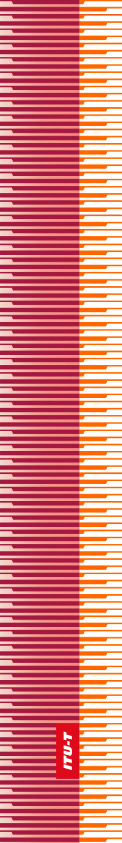 Международный союз электросвязиМеждународный союз электросвязиМеждународный союз электросвязиМСЭ-ТСЕКТОР СТАНДАРТИЗАЦИИ
ЭЛЕКТРОСВЯЗИ МСЭСЕКТОР СТАНДАРТИЗАЦИИ
ЭЛЕКТРОСВЯЗИ МСЭВСЕМИРНАЯ АССАМБЛЕЯ ПО СТАНДАРТИЗАЦИИ ЭЛЕКТРОСВЯЗИ 
Хаммамет, 25 октября – 3 ноября 2016 годаВСЕМИРНАЯ АССАМБЛЕЯ ПО СТАНДАРТИЗАЦИИ ЭЛЕКТРОСВЯЗИ 
Хаммамет, 25 октября – 3 ноября 2016 годаВСЕМИРНАЯ АССАМБЛЕЯ ПО СТАНДАРТИЗАЦИИ ЭЛЕКТРОСВЯЗИ 
Хаммамет, 25 октября – 3 ноября 2016 годаВСЕМИРНАЯ АССАМБЛЕЯ ПО СТАНДАРТИЗАЦИИ ЭЛЕКТРОСВЯЗИ 
Хаммамет, 25 октября – 3 ноября 2016 годаРезолюция 76 – Исследования, касающиеся проверки на соответствие и функциональную совместимость, помощи развивающимся странам и возможной будущей программы, связанной со Знаком МСЭРезолюция 76 – Исследования, касающиеся проверки на соответствие и функциональную совместимость, помощи развивающимся странам и возможной будущей программы, связанной со Знаком МСЭРезолюция 76 – Исследования, касающиеся проверки на соответствие и функциональную совместимость, помощи развивающимся странам и возможной будущей программы, связанной со Знаком МСЭРезолюция 76 – Исследования, касающиеся проверки на соответствие и функциональную совместимость, помощи развивающимся странам и возможной будущей программы, связанной со Знаком МСЭ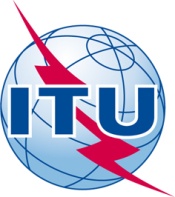 